Республика КарелияСовет Кондопожского городского поселенияРЕШЕНИЕ__________________ заседание						               IV созываот ______________2019 № ____город Кондопога   Об утверждении Положения о территориальномобщественном самоуправлении в Кондопожском городском поселенииВ целях реализации права граждан на осуществление местного самоуправления посредством организации территориального общественного самоуправления на территории Кондопожсого городского  поселения, в соответствии со ст. 27 Федерального закона «Об общих принципах организации местного самоуправления в Российской Федерации», ст. 12 Устава Кондопожского городского поселения, Совет Кондопожского городского поселения решил:Утвердить Положение о Территориальном общественном самоуправлении в Кондопожском городском поселении согласно приложению.Опубликовать данное решение в средствах массовой информации.Настоящее решение вступает в силу со дня его официального опубликования (обнародования). Признать утратившим силу решение Совета Кондопожского городского поселения от 25.01.2018 № 151 «Об утверждении Положения о территориальном общественном самоуправлении в муниципальном образовании Кондопожское городское поселение».Глава Кондопожского городского  поселения                                Д.А. Зацепин ПриложениеК решению Совета Кондопожского                                                              городского  поселения           от                       г.   № Положение
о территориальном общественном самоуправлении
в Кондопожском городском поселенииНастоящее Положение определяет основные принципы организации территориального общественного самоуправления на территории Кондопожского городского поселения, его права, полномочия, гарантии и ответственность.Правовую основу осуществления территориального общественного самоуправления в поселении составляют Европейская Хартия местного самоуправления, Конституция Российской Федерации, Федеральный закон "Об общих принципах организации местного самоуправления в Российской Федерации", Федеральный закон "О некоммерческих организациях", Устав Кондопожского городского поселения, устав территориального общественного самоуправления.Глава I
Общие положенияСтатья 1. Понятие территориального общественного самоуправления в Кондопожском городском поселении1.1. Территориальное общественное самоуправление в Кондопожском городском поселении - самоорганизация граждан по месту их жительства на части территории Кондопожского городского поселения для самостоятельного и под свою ответственность осуществления инициатив по вопросам местного значения.Территориальное общественное самоуправление в Кондопожском городском поселении является формой осуществления населением местного самоуправления в Кондопожском городском поселении  и призвано содействовать реализации прав и свобод граждан, их самостоятельности в решении вопросов развития Кондопожского городского поселения.1.2. Территориальное общественное самоуправление осуществляется непосредственно населением путем проведения собраний и конференций, а также посредством создания органов территориального общественного самоуправления.1.3. Основными принципами осуществления территориального общественного самоуправления являются: законность, гласность и учет общественного мнения; выборность и подконтрольность органов территориального общественного самоуправления гражданам; широкое участие граждан в выработке и принятии решений по вопросам, затрагивающим их интересы; взаимодействие с органами местного самоуправления Кондопожского городского поселения; свобода выбора гражданами форм осуществления территориального общественного самоуправления; сочетание интересов граждан, проживающих на соответствующей территории, с интересами жителей всего Кондопожского городского поселения.1.4. Территориальное общественное самоуправление считается учрежденным с момента регистрации устава территориального общественного самоуправления администрацией Кондопожского муниципального района. Порядок регистрации устава территориального общественного самоуправления определяется настоящим Положением.1.5. Территориальное общественное самоуправление в соответствии с его уставом может являться юридическим лицом и подлежит государственной регистрации в организационно-правовой форме некоммерческой организации.Государственная регистрация территориального общественного самоуправления в качестве юридического лица осуществляется после регистрации его устава администрацией Кондопожского муниципального района.Статья 2. Право граждан на участие в территориальном общественном самоуправлении2.1. В осуществлении территориального общественного самоуправления могут принимать участие граждане, проживающие (зарегистрированные по месту жительства) на соответствующей территории, достигшие 16-летнего возраста.Любой гражданин, достигший 16-летнего возраста, имеет право быть инициатором и участвовать в учреждении территориального общественного самоуправления на той территории, где он проживает, принимать участие в собраниях х граждан, избирать и быть избранным в органы территориального общественного самоуправления.Глава II
Учреждение территориального общественного самоуправления.
Территория и границы территориального общественного самоуправленияСтатья 3. Территория и границы территориального общественного самоуправления3.1. Территориальное общественное самоуправление может осуществляться в пределах следующих территорий проживания граждан: подъезд многоквартирного жилого дома; многоквартирный жилой дом; группа жилых домов; квартал; микрорайон; сельский населенный пункт, не являющийся поселением; иные территории проживания граждан.3.2. Границы территории, на которой осуществляется территориальное общественное самоуправление, устанавливаются по предложению населения, проживающего на территории Кондопожского городского поселения, Советом Кондопожского городского поселения.3.3. Границы территории территориального общественного самоуправления не могут выходить за пределы территории Кондопожского городского поселения.Границы территории территориального общественного самоуправления устанавливаются с учетом неразрывности (целостности) территориального общественного самоуправления.Статья 4. Учреждение территориального общественного самоуправления. Установление границ территориального общественного самоуправления.4.1. Учреждение территориального общественного самоуправления, в том числе на территориях, на которых территориальное общественное самоуправление уже учреждено в других границах, осуществляется по инициативе населения, проживающего на данной территории, в порядке, установленном настоящим Положением.Собрание  граждан по учреждению территориального общественного самоуправления проводятся по решению инициативной группы граждан.Численность инициативной группы граждан определяется в зависимости от численности жителей, проживающих на соответствующей территории Кондопожского городского поселения, имеющих право участвовать в осуществлении территориального общественного самоуправления: при численности жителей менее 1000 человек инициативная группа составляет не менее 5 человек.Администрация Кондопожского муниципального района по запросу инициативной группы в месячный срок представляет данные о численности жителей, проживающих на соответствующей территории, достигших 16-летнего возраста.В случае, если на данной территории (части территории) территориальное общественное самоуправление учреждено, в органы местного самоуправления органами территориального общественного самоуправления направляется извещение о времени и месте проведения собрания.Инициативная группа граждан проводит собрание по учреждению территориального общественного самоуправления, принятию устава территориального общественного самоуправления, избранию органов территориального общественного самоуправления, принятию предложений об установлении границ территориального общественного самоуправления с учетом положений пункта 3.3 настоящего Положения.В Совет Кондопожского городского поселения с предложением об установлении границ территориального общественного самоуправления от имени собрания  обращаются избранные собранием  органы территориального общественного самоуправления.К предложению об установлении границ территориального общественного самоуправления должны прилагаться следующие документы: протокол собрания  по учреждению территориального общественного самоуправления; описание и графическое изображение территории, на которой учреждается территориальное общественное самоуправление, с адресами домов, расположенных на этой территории; сведения о численности граждан, проживающих на данной территории и имеющих право участвовать в осуществлении территориального общественного самоуправления.Представителям органов территориального общественного самоуправления обеспечивается возможность изложения своей позиции при рассмотрении вопроса об установлении границ территориального общественного самоуправления на заседании Совета Кондопожского городского поселения.4.2. Совет Кондопожского городского поселения  рассматривает предложения об установлении границ территориального общественного самоуправления в течение двух месяцев с момента поступления документов, указанных в пункте 4.1 настоящего Положения.В случае необходимости дополнительного изучения вопроса Совет Кондопожского городского поселения может принять решение о продлении срока рассмотрения, но не более чем на один месяц.Совет Кондопожского городского поселения принимает правовой акт об установлении границ территориального общественного самоуправления и, в необходимых случаях, устанавливает границы иных территориальных общественных самоуправлений в связи с установлением границ учрежденного территориального общественного самоуправления.Совет Кондопожского городского поселения направляет правовой акт об установлении границ территориального общественного самоуправления в органы территориального общественного самоуправления, границы которых устанавливаются.Глава III
Полномочия территориального общественного самоуправления.
Взаимодействие территориального общественного самоуправления
с органами местного самоуправленияСтатья 5. Полномочия территориального общественного самоуправления5.1. Полномочия территориального общественного самоуправления определяются законодательством, настоящим Положением, уставом территориального общественного самоуправления.В случаях и порядке, определенных настоящим Положением, территориальное общественное самоуправление может осуществлять хозяйственную деятельность по благоустройству территории, иную хозяйственную деятельность, направленную на удовлетворение социально-бытовых потребностей граждан, проживающих на соответствующей территории.5.2. Территориальное общественное самоуправление для осуществления своих целей и задач осуществляет следующие полномочия:5.2.1. Представление интересов жителей соответствующей территории, защита их прав и интересов.5.2.2. Участие в подготовке и реализации планов социально-экономического развития соответствующей территории, социальных программ, затрагивающих интересы жителей территории; осуществление общественного контроля за исполнением планов и программ.5.2.3. Содействие в проведении благотворительных акций, проводимых на территории.5.2.4. Участие в поддержании общественного порядка, внесение предложений по организации охраны общественного порядка и борьбе с преступностью.5.2.5. Изучение общественного мнения по проектам строительства, реконструкции и ремонта объектов социально-культурного и бытового назначения, жилых домов, объектов благоустройства, производственной и социальной сферы, временных сооружений, парковок, автостоянок, рынков и торговых площадок, доведение полученной информации до сведения органов местного самоуправления, заинтересованных лиц.5.2.6. Внесение предложений по использованию свободных земельных участков под детские и оздоровительные площадки, скверы, площадки для выгула собак, а также для других общественно-полезных целей.5.2.7. Организация отдыха населения, проведение культурно-массовых и спортивных мероприятий и праздников, создание клубов по интересам, центров досуга, мест отдыха, физкультурно-спортивных комплексов, сооружений, содействие внедрению в быт новых обрядов и традиций, развитию народного творчества5.2.8. Организация работы с детьми и подростками, содействие в организации отдыха детей в каникулярное время, содействие в работе детских клубов, детских площадок.5.2.9. Участие в общественных работах, мероприятиях по благоустройству территории, проведение субботников по благоустройству и озеленению.5.2.10. Привлечение на добровольной основе средств жителей, организаций для развития социальной инфраструктуры территории.5.2.11. Внесение в органы местного самоуправления проектов муниципальных правовых актов, информирование населения о решениях органов местного самоуправления, принятых по предложению или при участии территориального общественного самоуправления.5.3. Территориальное общественное самоуправление, являющееся юридическим лицом, может осуществлять также следующие полномочия:5.3.1. Осуществление хозяйственной деятельности по благоустройству территории, иной хозяйственной деятельности, направленной на удовлетворение социально-бытовых потребностей граждан, проживающих на соответствующей территории.5.3.2. Создание объектов недвижимости, осуществление функций заказчика по работам, производимым за счет средств территориального общественного самоуправления;5.3.3. Определение штата и условий оплаты труда работников органа территориального общественного самоуправления.5.4. Территориальное общественное самоуправление осуществляет иные полномочия, предусмотренные законодательством, Уставом Кондопожского городского поселения, договорами о передаче функций с органами местного самоуправления.Статья 6. Взаимодействие территориального общественного самоуправления с органами местного самоуправления6.1. Совет Кондопожского городского поселения, глава Кондопожского городского поселения, администрация Кондопожского муниципального района, ее структурные и территориальные подразделения содействует территориальному общественному самоуправлению в осуществлении его полномочий.6.2. Проекты муниципальных правовых актов, внесенные территориальным общественным самоуправлением, подлежат обязательному рассмотрению органами и должностными лицами местного самоуправления, к компетенции которых отнесено принятие данных правовых актов.6.3. Представители территориального общественного самоуправления имеют право присутствовать на заседаниях Совета Кондопожского городского поселения и принимать участие в ее работе.6.4. Органы местного самоуправления:6.4.1. Обобщают информацию о планах и мероприятиях, осуществляемых территориальным общественным самоуправлением.6.4.2. Осуществляют сбор предложений от территориального общественного самоуправления, их обобщение и анализ, включают их в планы своей работы.6.4.3. Оказывают методическую помощь территориальному общественному самоуправлению, организуют обучение представителей территориального общественного самоуправления.6.5. Органы территориального общественного самоуправления:6.5.1. Содействуют разъяснению и реализации решений органов местного самоуправления.6.5.2. Доводят до сведения органов местного самоуправления мнение граждан по вопросам, относящимся к компетенции органов местного самоуправления.6.5.3. Способствуют реализации инициатив граждан органами местного самоуправления.6.5.4. Доводят до сведения органов местного самоуправления информацию о планах и мероприятиях, осуществляемых территориальным общественным самоуправлением.Глава IV
Формы осуществления территориального общественного самоуправленияСтатья 7. Система территориального общественного самоуправления7.1. Система территориального общественного самоуправления в Кондопожском городском поселении включает в себя собрания, конференции граждан, а также органы территориального общественного самоуправления.7.2. Структура, наименование, порядок избрания органов территориального общественного самоуправления определяется уставом территориального общественного самоуправления в соответствии с настоящим Положением.7.3. Для наиболее эффективного осуществления собственных инициатив, органы территориального общественного самоуправления могут объединяться в районные территориальные группы общественного самоуправления, а также создавать ассоциации и другие общественные объединения.Статья 8. Структура территориального общественного самоуправления8.1. Для организации и осуществления территориального общественного самоуправления в Кондопожском городском поселении обязательным является проведение собраний  граждан.Собрания  граждан для организации и осуществления территориального общественного самоуправления проводятся с периодичностью, установленной уставом территориального общественного самоуправления, но не реже, чем один раз в год.8.2. Для организации и осуществления территориального общественного самоуправления, исполнения решений собраний  избираются подотчетные собранию  органы территориального общественного самоуправления.8.3. Структура органов территориального общественного самоуправления, их компетенция, порядок избрания, порядок принятия ими решений устанавливается территориальным общественным самоуправлением самостоятельно в соответствии с настоящим Положением и отражается в уставе территориального общественного самоуправления.Статья 9. Собрания, конференции граждан по вопросам осуществления территориального общественного самоуправления9.1. Для осуществления территориального общественного самоуправления на части территории Кондопожского городского поселения могут проводиться собрания граждан либо конференции граждан.Если на соответствующей части территории Кондопожского городского поселения проживает более 70 граждан, достигших 16-летнего возраста, полномочия собрания граждан могут осуществляться конференцией граждан (собранием делегатов). 9.2. К исключительным полномочиям собрания, конференции граждан, осуществляющих территориальное общественное самоуправление, относятся:1) установление структуры органов территориального общественного самоуправления;2) принятие устава территориального общественного самоуправления, внесение в него изменений и дополнений;3) избрание органов территориального общественного самоуправления;4) определение основных направлений деятельности территориального общественного самоуправления;5) утверждение сметы доходов и расходов территориального общественного самоуправления и отчета о ее исполнении;6) рассмотрение и утверждение отчетов о деятельности органов территориального общественного самоуправления.Статья 10. Порядок назначения собрания, конференции граждан10.1. Собрание, конференция граждан проводятся в случаях принятия решения о назначении собрания, конференции:10.1.1. Собранием, конференцией граждан.10.1.2. Органами территориального общественного самоуправления.10.1.3. Инициативной группой граждан в количестве, установленном пунктом 4.1 настоящего Положения.10.2. Подготовка проведения собрания, конференции, подготовка и проведение собраний жителей для избрания делегатов конференции осуществляется инициативной группой граждан, органами территориального общественного самоуправления.Статья 11. Порядок проведения собрания, конференции граждан11.1. В работе собраний, конференций могут принимать участие граждане, проживающие на соответствующей территории, депутаты, избранные жителями соответствующей территории, представители органов государственной власти и местного самоуправления. Собрание граждан по вопросам организации и осуществления территориального общественного самоуправления считается правомочным, если в нем принимают участие не менее одной трети жителей соответствующей территории, достигших шестнадцатилетнего возраста.Конференция граждан по вопросам организации и осуществления территориального общественного самоуправления считается правомочной, если в ней принимают участие не менее двух третей избранных на собраниях граждан делегатов, представляющих не менее одной трети жителей соответствующей территории, достигших шестнадцатилетнего возраста.11.2. Перед началом собрания  проводится регистрация участников с правом решающего голоса и участников с правом совещательного голоса.Для регистрации в качестве участника собрания  граждане предъявляют паспорт либо иной документ, удостоверяющий личность.11.3. Решения собраний  граждан принимаются большинством голосов присутствующих при открытом голосовании.11.4. На собрании  избирается председатель и секретарь собрания .11.5. На собрании  ведется протокол, в котором указываются дата, место проведения, общее число жителей, имеющих право принимать участие в собрании , число присутствующих на собрании , рассматриваемые вопросы и принятые решения. К протоколу прилагается список лиц, зарегистрированных для участия в собрании .11.6. Решения собраний  в течение 10 дней доводятся до сведения органов местного самоуправления, а также заинтересованных лиц и организаций.11.7. Итоги собрания, конференции граждан в месячный срок подлежат официальному опубликованию (обнародованию) исполнительным органом территориального общественного самоуправления на информационном стенде в администрации Кондопожского городского поселения.Глава V
Устав территориального общественного самоуправленияСтатья 12. Устав территориального общественного самоуправления12.1. В уставе территориального общественного самоуправления устанавливаются:12.1.1. Территория, на которой оно осуществляется.12.1.2. Цели, задачи, формы и основные направления деятельности территориального общественного самоуправления.12.1.3. Порядок формирования, прекращения полномочий, права и обязанности, срок полномочий органов территориального общественного самоуправления.12.1.4. Порядок принятия решений.12.1.5. Порядок приобретения имущества, а также порядок пользования и распоряжения указанным имуществом и финансовыми средствами.12.1.6. Порядок прекращения осуществления территориального общественного самоуправления.12.2. Устав представляется на регистрацию в течение 30 дней с момента его утверждения собранием  граждан.12.3. Для регистрации устава территориального общественного самоуправления лицом, уполномоченным на это собранием, конференцией граждан представляются:12.3.1. Заявление на имя главы администрации Кондопожского муниципального  района о регистрации устава территориального общественного самоуправления, подписанное лицами (лицом), уполномоченными (уполномоченным) собранием  граждан, с указанием их (его) места жительства.12.3.2. Устав территориального общественного самоуправления в пяти экземплярах с указанием в нем сведений, предусмотренных настоящей статьей.14.3.3. Протокол собрания или конференции граждан с указанием даты и места проведения собрания, общего числа граждан, проживающих на соответствующей территории и имеющих право участвовать в собрании , количества зарегистрированных участников собрания , повестка дня – о принятии устава, итогов голосования, принятых решений, подписанный председателем и секретарем собрания .12.3.4. К протоколу конференции прилагаются протоколы собраний жителей, на которых были избраны делегаты конференции.12.3.5. Список зарегистрированных участников собрания  с указанием их места жительства.12.3.6.Данные о границах территориального общественного самоуправления.12.4. Регистрация устава территориального общественного самоуправления осуществляется в срок, не превышающий 30 дней со дня представления документов, предусмотренных настоящим Положением.Глава администрации Кондопожского муниципального района издает правовой акт о регистрации устава территориального общественного самоуправления.На титульном листе устава территориального общественного самоуправления проставляется номер и дата правового акта главы администрации Кондопожского муниципального района о регистрации, печать администрации Кондопожского муниципального района, подпись должностного лица, ответственного за регистрацию.12.5. Три экземпляра зарегистрированного устава территориального общественного самоуправления с печатью администрации Кондопожского муниципального района и подписью должностного лица, ответственного за регистрацию, копия правового акта о регистрации устава направляются лицу, уполномоченному собранием.12.6. В случае несоответствия представленных документов требованиям настоящей статьи или несоответствия содержания устава, либо порядка его принятия законодательству, настоящему Положению, глава администрации направляет лицу, уполномоченному собранием, мотивированный отказ в регистрации устава в письменном виде.Отказ в регистрации устава не является препятствием для повторной подачи документов на регистрацию при устранении оснований, послуживших причиной отказа.12.7. Регистрация изменений и дополнений в устав территориального общественного самоуправления осуществляется в том же порядке, что и регистрация устава территориального общественного самоуправления.12.8. Администрация Кондопожского муниципального района ведет реестр уставов территориального общественного самоуправления.Глава VI
Финансы и имущество территориального общественного самоуправленияСтатья 13. Финансы и имущество территориального общественного самоуправления13.1. Территориальное общественное самоуправление осуществляется за счет добровольных взносов и пожертвований организаций, граждан, а также средств, выделяемых органами государственной власти и местного самоуправления, средств, полученных от осуществления хозяйственной деятельности.13.2. В собственности территориального общественного самоуправления, являющегося юридическим лицом, может находиться:13.2.1. Имущество и финансовые средства, приобретенные в результате хозяйственной деятельности.13.2.2. Имущество и финансовые средства, переданные территориальному общественному самоуправлению органами государственной власти, местного самоуправления, гражданами и организациями.13.3. Правом владения, пользования и распоряжения собственностью территориального общественного самоуправления от имени населения обладают собрания  граждан либо органы территориального общественного самоуправления в соответствии с уставом территориального общественного самоуправления.13.4. Территориальное общественное самоуправление может аккумулировать финансовые средства организаций и жителей территории для финансирования мероприятий, направленных на удовлетворение социально-бытовых потребностей граждан, проживающих на соответствующей территории.13.5. Передача муниципального имущества и средств бюджета Кондопожского городского поселения  территориальному общественному самоуправлению осуществляется на договорной основе. 13.6. По окончании финансового года органы территориального общественного самоуправления отчитываются о финансовых результатах деятельности перед собранием  граждан.13.7. В случае использования имущества, бюджетных средств, переданных органами государственной власти и местного самоуправления, органами территориального общественного самоуправления в соответствующие органы представляется отчет в порядке и сроки, установленные этими органами.Глава VII
Ответственность и защита прав территориального общественного самоуправленияСтатья 14. Ответственность и защита прав территориального общественного самоуправления14.1. Органы территориального общественного самоуправления несут ответственность за принимаемые ими решения в соответствии с законодательством.14.2. Споры, связанные с деятельностью территориального общественного самоуправления решаются в суде или в арбитражном суде.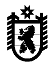 